ANNEXES ANNEXE I 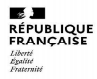 		MINISTERE DE L’EDUCATION NATIONALE ET DE LA JEUNESSE	LIVRET DE FORMATION OU DOSSIER DE CONTRÔLE CONTINU				Pour l’examen du/de Spécialité : Option éventuelle : Voie de formation : (Scolaire, apprentissage, continue) ANNEE D’EXAMEN DU BAC PRO, BEP, CAP, BMA, BP, DE LA MC ANNEE D’EXAMEN DU BAC PRO, BEP, CAP, BMA, BP, DE LA MC Fiche récapitulative des périodes de formation en milieu professionnel AVIS DE L’EQUIPE PEDAGOGIQUE EN VU DE L’EXAMEN Nom du candidat : Nom du candidat : Nom du candidat : Nom du candidat : Prénoms : Prénoms : Prénoms : Prénoms : Date de Naissance : Date de Naissance : Date de Naissance : Date de Naissance : Adresse : Adresse : Adresse : Adresse : Etablissement ou organisme de formation : Etablissement ou organisme de formation : Etablissement ou organisme de formation : Etablissement ou organisme de formation : Constat des seuils de durée de formation pour les apprentis Condition de durée de formation en CFA atteinte Observations : Constat des seuils de durée de formation pour les apprentis Condition de durée de formation en CFA atteinte Constat des seuils de durée de formation pour les apprentis Condition de durée de formation en CFA non atteinte Nom du candidat :Nom du candidat :Année scolaire :Année scolaire :Prénoms : Prénoms : Etablissement ou organisme de formation : Etablissement ou organisme de formation : Etablissement ou organisme de formation : Etablissement ou organisme de formation : Etablissement ou organisme de formation : Etablissement ou organisme de formation : Etablissement ou organisme de formation : UNITES CERTIFICATIVES(à inscrire ci-dessous dans l’ordre du règlement d’examen)EVALUATION CHIFFREEEVALUATION CHIFFREEEVALUATION CHIFFREEElément constituant la note retenue : disciplines concernées, évaluations chiffrées et/ou de compétencesAppréciation du ou des professeurs ou formateurs : évolution de l’engagement du candidat, des résultats et du niveau atteintElément constituant la note retenue : disciplines concernées, évaluations chiffrées et/ou de compétencesAppréciation du ou des professeurs ou formateurs : évolution de l’engagement du candidat, des résultats et du niveau atteintNom du ou des professeurs ou formateursUNITES CERTIFICATIVES(à inscrire ci-dessous dans l’ordre du règlement d’examen)Note d’examen retenue pour le candidatNote d’examen retenue pour le candidatMoyenne de la note d’examen retenue pour la classeElément constituant la note retenue : disciplines concernées, évaluations chiffrées et/ou de compétencesAppréciation du ou des professeurs ou formateurs : évolution de l’engagement du candidat, des résultats et du niveau atteintElément constituant la note retenue : disciplines concernées, évaluations chiffrées et/ou de compétencesAppréciation du ou des professeurs ou formateurs : évolution de l’engagement du candidat, des résultats et du niveau atteintNom du ou des professeurs ou formateursNote obtenue par CCF □ ou/et par contrôle continu □Note obtenue par CCF □ ou/et par contrôle continu □Note obtenue par CCF □ ou/et par contrôle continu □Note obtenue par CCF □ ou/et par contrôle continu □Note obtenue par CCF □ ou/et par contrôle continu □Note obtenue par CCF □ ou/et par contrôle continu □Note obtenue par CCF □ ou/et par contrôle continu □Note obtenue par CCF □ ou/et par contrôle continu □Note obtenue par CCF □ ou/et par contrôle continu □Note obtenue par CCF □ ou/et par contrôle continu □Note obtenue par CCF □ ou/et par contrôle continu □Note obtenue par CCF □ ou/et par contrôle continu □Nom du candidat :Nom du candidat :Année scolaire :Année scolaire :Prénoms : Prénoms : Etablissement ou organisme de formation : Etablissement ou organisme de formation : Etablissement ou organisme de formation : Etablissement ou organisme de formation : Etablissement ou organisme de formation : Etablissement ou organisme de formation : Etablissement ou organisme de formation : UNITES CERTIFICATIVES(à inscrire ci-dessous dans l’ordre du règlement d’examen)EVALUATION CHIFFREEEVALUATION CHIFFREEEVALUATION CHIFFREEElément constituant la note retenue : disciplines concernées, évaluations chiffrées et/ou de compétencesAppréciation du ou des professeurs ou formateurs : évolution de l’engagement du candidat, des résultats et du niveau atteintElément constituant la note retenue : disciplines concernées, évaluations chiffrées et/ou de compétencesAppréciation du ou des professeurs ou formateurs : évolution de l’engagement du candidat, des résultats et du niveau atteintNom du ou des professeurs ou formateursUNITES CERTIFICATIVES(à inscrire ci-dessous dans l’ordre du règlement d’examen)Note d’examen retenue pour le candidatNote d’examen retenue pour le candidatMoyenne de la note d’examen retenue pour la classeElément constituant la note retenue : disciplines concernées, évaluations chiffrées et/ou de compétencesAppréciation du ou des professeurs ou formateurs : évolution de l’engagement du candidat, des résultats et du niveau atteintElément constituant la note retenue : disciplines concernées, évaluations chiffrées et/ou de compétencesAppréciation du ou des professeurs ou formateurs : évolution de l’engagement du candidat, des résultats et du niveau atteintNom du ou des professeurs ou formateursNote obtenue par CCF □ ou/et par contrôle continu □Note obtenue par CCF □ ou/et par contrôle continu □Note obtenue par CCF □ ou/et par contrôle continu □Note obtenue par CCF □ ou/et par contrôle continu □Note obtenue par CCF □ ou/et par contrôle continu □Note obtenue par CCF □ ou/et par contrôle continu □Note obtenue par CCF □ ou/et par contrôle continu □Note obtenue par CCF □ ou/et par contrôle continu □Note obtenue par CCF □ ou/et par contrôle continu □Note obtenue par CCF □ ou/et par contrôle continu □Note obtenue par CCF □ ou/et par contrôle continu □Note obtenue par CCF □ ou/et par contrôle continu □Nom du candidat :Année scolaire : Prénoms : Etablissement ou organisme de formation : Etablissement ou organisme de formation : Etablissement ou organisme de formation : Etablissement ou organisme de formation : Vérification de l’atteinte du seuil PFMP/Expérience professionnelle Seuil atteintObservationsVérification de l’atteinte du seuil PFMP/Expérience professionnelle Seuil atteintVérification de l’atteinte du seuil PFMP/Expérience professionnelle Seuil non atteintNom et adresse de l’entreprise ou de l’organisme de PFMP / apprentissageAppréciation du professeur ou du formateur référent (élaborée en lien avec le tuteur de stage ou le maître d’apprentissage) 
Nombre de semaines de formation effectuéContenu et compétences acquisesAppréciation du professeur ou du formateur référent (élaborée en lien avec le tuteur de stage ou le maître d’apprentissage) 
Nombre de semaines de formation effectuéContenu et compétences acquisesNom du professeur ou formateur référentNom du candidat Année scolaire Prénoms Etablissement : Etablissement : Etablissement : Etablissement : Etablissement : AvisCocher la case en face de l’avis qui concerne le candidatNombre total d’avis pour la classeObservations éventuelles (bilan, progrès constatés, assiduité) du chef d’établissement ou du directeur du centre de formationDate et visa du chef d’établissement ou du directeur du centre de formationTrès favorableFavorableDoit faire ses preuvesVISASVISASDATE : …………/…………/2020VISA DU CANDIDAT OU DE SON REPRENTANT LEGAL : Signature DATE : …………/…………/2020DECLARATION SUR L’HONNEUR ET VISA DU CHEF D’ETABLISSEMENT OU DE L’ORGANISME DE FORMATION : JE SOUSSIGNE(E) ……………………………………………………………………..(PRENOM, NOM), CHEF(FE) D’ETABLISSEMENT DU LYCEE ……………………………………………………………….. (NOM DE L’ETABLISSEMENT) DE LA COMMUNE DE ………………………………….
CERTIFIE QUE LES INFORMATION PORTEES DANS LE PRESENT DOSSIER SONT SINCERES ET EXACTES Signature et cachet de l’établissement Visa du président du jury :Visa du président du jury :Visa du président du jury :Admission / Ajournement Date : Signature : 